ATHIRA 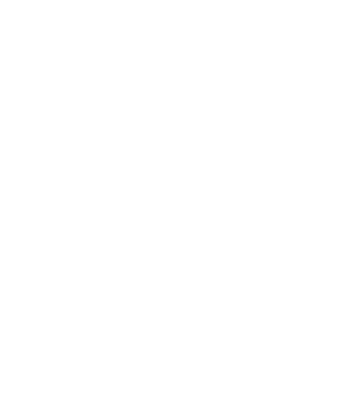 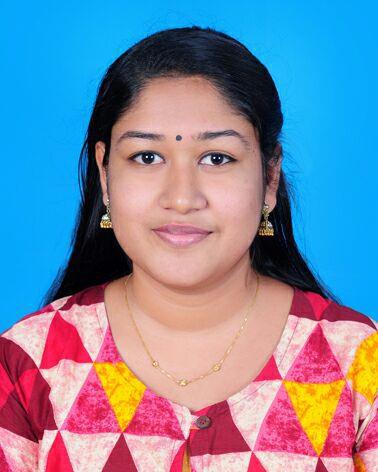 Contact Information:Email:Athira.382879@2freemail.com PASSPORT DETAILSDate of Expiry : 03/06/2028Status: visit visaPersonal Information:Date of Birth	: 06 July 1994Gender	: FemaleMarital : Single StatusLanguages	: Englishknown	Hindi MalayalamObjectiveTo Build a Career with leading Corporate Environment with Committed and Dedicated People, which will help me to explore myself fully and realize my potential. Also willing to work as a key Player in Creative Environment.Profile SummaryCustomer Oriented, Multitasking fresher with MBA degree in HR/Marketing.Expert in Understanding the Business Requirement.Excellent in identifying the need of Organization.Excellent in understanding and analyzing the Human Behavior.Proficient in coordinating with the People.Core CompetenciesSound knowledge of HR working.Good Command Over HR Concepts.Familiar with working of MS Excel.Problem Solving Skills.Can Work Under Pressure.Target Oriented.Quick Learner.ACCOLADESEvent Head of HR game in TANTRA 2K16, All India level Management fest conducted by MACFAST MBA Department.Attended Industrial visit conducted by MACFAST at COGNIZANT, RBI, UST Global Sud Cheme and Central Travancore of Fisheries and Technology 2015.Attended PRAGMATIX training Class.Attended YES PLUS Course Conducted by Art of Living.Attended Research Methodology Workshop by Dr Venkata Subramanyam CV.Academic/Professional QualificationsHR & Marketing in MBA from MACFAST college, Thiruvalla (2015-2017) with 70% percent.BBA from SNGM College Thuravoor. (2012-1015) with 75% percent.Pre-University from N.S.H.S.S MANNAR (2012) with 84% percent.10th standard from S.B.H.S.S MANNAR 2010 with 90% percent.Academic ProjectA study on employee welfare measures at the ALUMINIUM Industries ltd, Switchgear Mannar.The main objective of this project is to know the various welfare activities provided to the employees by ALUMINIUM Industries ltd, Mannar.A report on Organization study at ALIND, Mannar.COMPUTER SKILL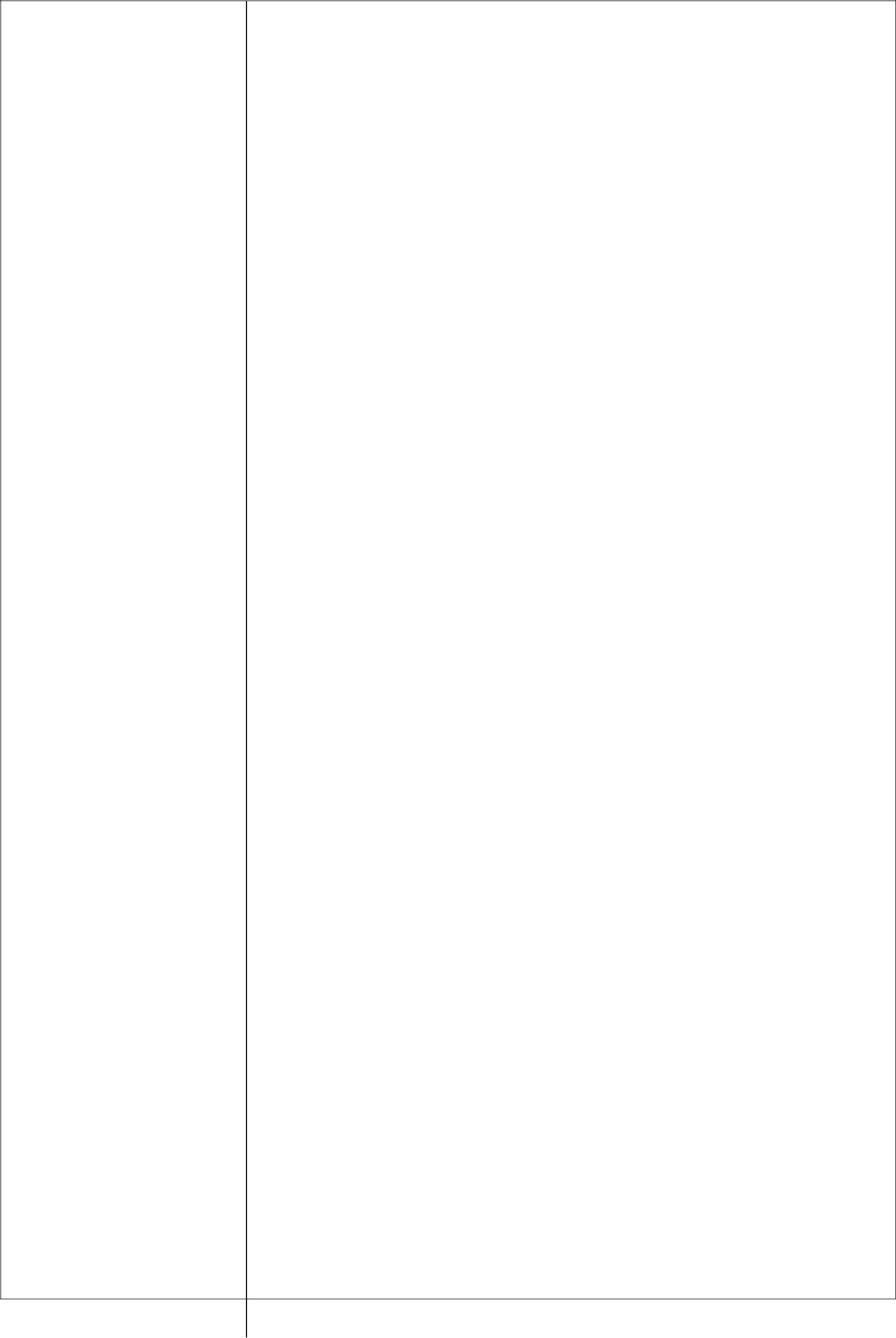 MS OFFICEEXCELDECLARATIONI hereby declare that the above furnished details are true to my knowledge and its accountability lies solely with me.Place of issue:CochinDate of issue:04/06/2018